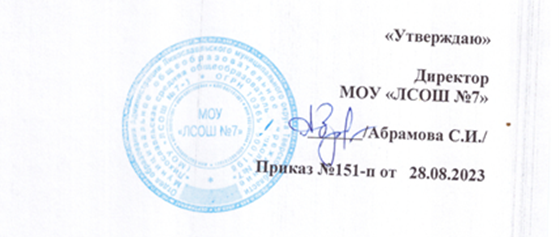 ПЛАНРАБОТЫ БИБЛИОТЕКИ  НА   2023-2024 годЦель работы школьной библиотеки:     Обеспечение учебно-воспитательного процесса всеми формами и методами библиотечного обслуживания;     Содействие педагогическому коллективу в развитии и воспитании учащихся;     Привитие учащимся любви к чтению, воспитание культуры чтения, бережного отношения к печатным изданиям;     Привлечение учащихся к систематическому чтению с целью успешного изучения учебных предметов, развития речи, познавательных интересов и способностей, расширения кругозора;     Оказание помощи в деятельности учащихся и учителей при реализации образовательных проектов.Задачи библиотеки:      Формирование библиотечного фонда в соответствии с образовательной программой.     Осуществление каталогизации и обработки— книг, учебников, журналов, картотеки учебников, запись и оформление вновь поступившей литературы, ведение документации.     Оформление новых поступлений в книжный фонд, знакомство с новыми книгами литературы согласно датам литературного календаря.     Осуществление своевременного возврата выданных изданий в библиотеку.     Осуществление образовательной, информационной и воспитательной работы среди учащихся школы.     Организация мероприятий, ориентированных на воспитание нравственного, гражданско-патриотического самосознания личности, формирование навыков здорового образа жизни.     Оказание помощи в деятельности учащихся и учителей при реализации образовательных проектов. Работа с педагогическим коллективом.     Формирование у детей информационной культуры и культуры чтения.     Воспитание патриотизма и любви к родному краю, его истории, к малой родинеОсновные функции библиотеки:      Информационная — предоставление возможности использования информации вне зависимости от ее вида, формата и носителя.     Воспитательная — способствует развитию чувства патриотизма по     отношению к государству, своей области и школе.     Культурологическая — организация мероприятий, воспитывающих культурное и социальное самосознание, содействующих эмоциональному развитию учащихся.     Образовательная — поддержка и обеспечение образовательных целей, сформированных в задачах развития школы и в образовательных программах по предметам.Направления деятельности библиотеки:     Библиотечные уроки;     Информационные и прочие обзоры литературы;     Беседы о навыках работы с книгой;     Подбор литературы для внеклассного чтения;     Выполнение библиографических запросов;     Поддержка общешкольных мероприятий.ФОРМИРОВАНИЕ ФОНДА БИБЛИОТЕКИ:     Работа с библиотечным фондом учебной литературы.     Подведение итогов движения фонда.     Диагностика обеспеченности учащихся     Работа с перспективными библиографическими изданиями (тематическими планами издательств, перечнями учебников и учебных пособий, рекомендованных и допущенных Министерством образования и региональным комплектом учебников, прайс-листами)     Составление совместно с учителями-предметниками заказа на учебники и учебные пособия     Подготовка перечня учебников, планируемых к использованию в новом учебном году для учащихся     Прием и обработка поступивших учебников     Запись в книгу суммарного учета     Штемпелевание     Оформление карточки     Составление отчетных документов     Прием и выдача учебников по графику     Информирование учителей и учащихся о новых поступлениях учебников и учебных пособий     Списание фонда с учетом ветхости, морально-устаревшей и смены программ, по установленным правилам и нормам     Проведение работы по сохранности учебного фонда (рейды по классам и подведением итоговРабота с фондом художественной литературы     Обеспечение свободного доступа.     Выдача изданий читателям.     Соблюдение правильной расстановки фонда на стеллажах.     Систематическое наблюдение за своевременным возвратом в библиотеку выданных изданий.     Ведение работы по сохранности фонда.     Создание и поддержание комфортных условий для работы читателейСправочно-библиографическая работа:     Ознакомление пользователей с минимумом библиотечно- библиографических знаний.     Знакомство с правилами пользования библиотекой.     Знакомство с расстановкой фонда.     Ознакомление со структурой и оформлением книги.     Овладение навыками работы со справочными изданиями.Воспитательная работа:     Формирование у школьников независимого библиотечного пользования.     Развивать и поддерживать в детях привычку и радость чтения и учения.     Организация выставок, стендов, проведения культурно-массовой работы.Индивидуальная работа при выдаче книг:     Рекомендательные беседы,     Беседа о прочитанном,     Беседа о новых поступлениях (книг, журналов, справочников),     Исследования читательских интересов пользователя.Новые информационные технологии     Использование возможности мультимедийной техники для продвижения книги и повышения интереса к чтению.Реклама библиотеки     Подбор цветовой композиции и оригинального стиля для оформления выставок, разделителей по мере проведения.     Создание фирменного стиля, комфортной среды.Профессиональное развитие работника библиотеки     Участие в конкурсах, присутствие на открытых мероприятиях.     Совершенствование традиционных и освоение новых библиотечных технологий.     Расширение ассортимента библиотечно-информационных услуг.     Повышение квалификации на курсах;     Самообразование: чтение журналов «Школьная библиотека», «Библиотека», «Библиотека в школе», газеты;     Взаимодействие с другими библиотеками.КОМПЛЕКТОВАНИЕ И ОРГАНИЗАЦИЯ КНИЖНОГО ФОНДА                                       В фонде библиотеки содержится на 01.01.2022 г.                                           учебников 5561., методические пособия - 70                           художественной литературы - 8257 экз., I.ФОРМИРОВАНИЕ БИБЛИОТЕЧНОГО ФОНДА Работа с фондом учебной и учебно-методической литературы                                                                               II. Работа с читателями                                                         IV. Профессиональное развитие библиотекаряV. Массовая работа Библиотекарь ___________________Суслова О.А№Содержание работыСроки исполненияСроки исполненияОтветственныйОтветственный1Изучение состава фондов и анализ их использованияВ течение годаВ течение годаБиблиотекарь УКККБиблиотекарь УККК2Работа с Федеральным перечнем учебников на 2023- 2024 г. Работа с Федеральным перечнем учебников на 2023- 2024 г. Работа с Федеральным перечнем учебников на 2023- 2024 г. Работа с Федеральным перечнем учебников на 2023- 2024 г. Работа с Федеральным перечнем учебников на 2023- 2024 г. 2Ознакомление с дополнениями в Федеральный перечень учебников Ознакомление с дополнениями в Федеральный перечень учебников Май   - июнь Май   - июнь Библиотекарь УККК, заместитель директора по УМР, педагоги - предметники  2Подготовка перечня учебников, планируемых к использованию в новом учебном году. Формирование общешкольного заказа на учебники и учебные пособия на 2022-2023 учебный годПодготовка перечня учебников, планируемых к использованию в новом учебном году. Формирование общешкольного заказа на учебники и учебные пособия на 2022-2023 учебный годМай - июльМай - июльБиблиотекарь УККК , заместитель директора по УМР 3Приём и техническая обработка новых учебных изданийПриём и техническая обработка новых учебных изданийПо мере поступленияПо мере поступленияБиблиотекарь УККК4Прием и выдача учебников (по графику)Прием и выдача учебников (по графику)Май СентябрьМай СентябрьБиблиотекарь УККК5Информирование учителей и учащихся о новых поступлениях учебников и учебных пособий.Информирование учителей и учащихся о новых поступлениях учебников и учебных пособий.По мере поступленияПо мере поступленияБиблиотекарь УККК6Подведение итогов выдачи учебной литературы Подведение итогов выдачи учебной литературы Сентябрь Сентябрь Библиотекарь УККК7Подготовка к заказу учебников на 2022-2023 учебный год Подготовка к заказу учебников на 2022-2023 учебный год Февраль – июнь Февраль – июнь Библиотекарь УККК8Обеспечение сохранности:Обеспечение сохранности:Обеспечение сохранности:Обеспечение сохранности:Обеспечение сохранности:8Рейды по проверке сохранности школьных учебников: «Какой ты ученик – расскажет твой учебник».Рейды по проверке сохранности школьных учебников: «Какой ты ученик – расскажет твой учебник».1 раз в триместр1 раз в триместрБиблиотекарь УККК8Мелкий ремонт и переплёт с привлечением учащихся Мелкий ремонт и переплёт с привлечением учащихся 1 раз в месяц1 раз в месяцБиблиотекарь УККК8Проверка учебного фонда Проверка учебного фонда июльиюльБиблиотекарь УККК9Санитарный деньСанитарный день1 раз в месяц1 раз в месяцБиблиотекарь УККК№Содержание работыСроки исполненияОтветственный1Своевременное проведение обработки и регистрации поступающей литературы Постоянно Библиотекарь УККК2Обеспечение свободного доступа к художественному фонду и периодикиПостоянноБиблиотекарь УККК3Выдача изданий читателям ПостоянноБиблиотекарь УККК4Соблюдение правильной расстановки фонда на стеллажахПостоянноБиблиотекарь УККК5Систематическое наблюдение за своевременным возвратом в библиотеку выданных изданий ПостоянноБиблиотекарь УККК6Ведение работы по сохранности фонда Работа по мелкому ремонту художественных изданий, методической литературы с привлечением учащихся на уроках трудаПостоянноБиблиотекарь УККК7Создание и поддержание комфортных условий для постоянной работы читателейПостоянноБиблиотекарь УККК8Оформление книжной выставки «Эти книги вы лечили сами»В течение года Библиотекарь УККК9Периодическое списание фонда с учётом ветхости и морального износа Сентябрь - октябрь Библиотекарь УККК№Содержание работ Срок исполнения Срок исполнения Ответственный                                                       2.Индивидуальная работа                                                       2.Индивидуальная работа                                                       2.Индивидуальная работа                                                       2.Индивидуальная работа1Перерегистрация читателей Перерегистрация читателей Сентябрь Библиотекарь УККК2Изучение и анализ читательских формуляров Изучение и анализ читательских формуляров В течение годаБиблиотекарь УККК3Работа с должниками.Работа с должниками.В течение годаБиблиотекарь УККК4Обслуживание читателей на абонементе: учащихся, педагогов, технического персонала, родителей.Обслуживание читателей на абонементе: учащихся, педагогов, технического персонала, родителей.В течение годаБиблиотекарь УККК5Обслуживание читателей в читальном зале: учителей, учащихся.Обслуживание читателей в читальном зале: учителей, учащихся.По мере поступленияБиблиотекарь УККК6Рекомендательные беседы при выдаче книг Рекомендательные беседы при выдаче книг В течение годаБиблиотекарь УККК7Беседы о прочитанном Беседы о прочитанном В течение годаБиблиотекарь УККК8Рекомендательные и рекламные беседы о новых книгах, энциклопедиях, поступивших в библиотеку.Рекомендательные и рекламные беседы о новых книгах, энциклопедиях, поступивших в библиотеку.В течение годаБиблиотекарь УККК3 . Работа с педагогическим коллективом3 . Работа с педагогическим коллективом3 . Работа с педагогическим коллективом3 . Работа с педагогическим коллективом3 . Работа с педагогическим коллективом1Информирование учителей о новой учебной и учебно-методической литературеИнформирование учителей о новой учебной и учебно-методической литературеВ течение годаБиблиотекарь УККК2Консультационно-информационная работа с педагогамиКонсультационно-информационная работа с педагогамиВ течение годаБиблиотекарь УККК4. Работа с учащимися4. Работа с учащимися4. Работа с учащимися4. Работа с учащимися4. Работа с учащимися1Обслуживание учащихся согласно расписанию работы библиотекиОбслуживание учащихся согласно расписанию работы библиотекиПостоянно Библиотекарь УККК2Просмотр читательских формуляров с целью выявления задолжников (результаты сообщать классным руководителям и воспитателям)Просмотр читательских формуляров с целью выявления задолжников (результаты сообщать классным руководителям и воспитателям)1 раз в четвертьБиблиотекарь УККК3Проводить беседы с вновь записавшимися читателями о культуре чтения книг. Объяснить об ответственности за причинённый ущерб книге или учебнику.Проводить беседы с вновь записавшимися читателями о культуре чтения книг. Объяснить об ответственности за причинённый ущерб книге или учебнику.ПостоянноБиблиотекарь УККК4Рекомендовать художественную литературу согласно возрастным категориям каждого читателя.Рекомендовать художественную литературу согласно возрастным категориям каждого читателя.ПостоянноБиблиотекарь УККК5Экологическая акция по сбору макулатурыЭкологическая акция по сбору макулатурыПостоянно Библиотекарь УККК7«Летнее чтение с увлечением» - подбор рекомендательных списков литературы для дополнительного изучения предметов«Летнее чтение с увлечением» - подбор рекомендательных списков литературы для дополнительного изучения предметовВ течение годаБиблиотекарь УККК8«Чтобы легче было учиться» - подбор списков литературы на лето по произведениям, которые будут изучать в следующем учебном году.«Чтобы легче было учиться» - подбор списков литературы на лето по произведениям, которые будут изучать в следующем учебном году.Май Библиотекарь УККК№Содержание работСрок исполнения Ответственный1Анализ работы библиотеки за 2022- 2023 учебный год.Май-июньБиблиотекарь УККК2План работы библиотеки на 2023-2024 учебный год.АвгустБиблиотекарь УККК3Ведение учетной документации школьной библиотеки.В течение годаБиблиотекарь УККК4Совершенствование и освоение новых библиотечных технологий.В течение годаБиблиотекарь УККК5Приказы, письма, инструкции о библиотечном деле.В течение годаБиблиотекарь УККК6Взаимодействие с библиотеками района.В течение года Библиотекарь УКККСентябрь Сентябрь Сентябрь Сентябрь Сентябрь 01.09.23. Информационный стенд 01.09.23. Информационный стенд 01.09.23. Информационный стенд 22 «Книги — юбиляры 2023-2024 года». «Книги — юбиляры 2023-2024 года».Оформление и обзор книжной выставки33160 лет со дня рождения Владимира Афанасьевича Обручева (1863-1956), русского ученого, географа и путешественника160 лет со дня рождения Владимира Афанасьевича Обручева (1863-1956), русского ученого, географа и путешественника26.09.23. Информационный стенд «Интересные люди»44«Героические люди - героический Ленинград» (8 сентября - День памяти жертв блокады   Ленинграда).«Героические люди - героический Ленинград» (8 сентября - День памяти жертв блокады   Ленинграда).08.09.22.  Информационный стенд «Интересные люди»Октябрь Октябрь Октябрь Октябрь Октябрь 1Всемирный день животных Всемирный день животных Всемирный день животных 04.10.23. Информационный стенд. Выставка книг авторов (Бианки, Пришвин365 лет со дня зажжения Вечного огня (1957 г.)65 лет со дня зажжения Вечного огня (1957 г.)65 лет со дня зажжения Вечного огня (1957 г.)06.10.23. Информационный стенд.Устный журнал4110 лет со дня рождения Виктора Юзефовича Драгунского (1913-1972), русского детского писателя110 лет со дня рождения Виктора Юзефовича Драгунского (1913-1972), русского детского писателя110 лет со дня рождения Виктора Юзефовича Драгунского (1913-1972), русского детского писателя08.10.23 Выставка произведений писателя. Информационный стенд «Жизнь и творчество» 6Международный день школьных библиотек. Международный день школьных библиотек. Международный день школьных библиотек. 27.10.23 Путешествие по библиотеке, беседа. 2 кл.Ноябрь Ноябрь Ноябрь Ноябрь Ноябрь 1110 лет со дня рождения Виктора Юзефовича Драгунского (1913-1972), русского детского писателя110 лет со дня рождения Виктора Юзефовича Драгунского (1913-1972), русского детского писателя110 лет со дня рождения Виктора Юзефовича Драгунского (1913-1972), русского детского писателя03.11.23. Информационный стенд «Интересные люди». Выставка печатных изданий автора.3170 лет со дня рождения русского писателя, драматурга Дмитрия Наркисовича Мамина-Сибиряка (1852–1912).170 лет со дня рождения русского писателя, драматурга Дмитрия Наркисовича Мамина-Сибиряка (1852–1912).170 лет со дня рождения русского писателя, драматурга Дмитрия Наркисовича Мамина-Сибиряка (1852–1912).06.11.23. Выставка произведений писателя. Информационный стенд «Жизнь и творчество»4115 лет со дня рождения шведской писательницы, лауреата Международной премии им. Х. К. Андерсена (1958) Астрид Анны Эмилии Линдгрен (1907–2002)115 лет со дня рождения шведской писательницы, лауреата Международной премии им. Х. К. Андерсена (1958) Астрид Анны Эмилии Линдгрен (1907–2002)115 лет со дня рождения шведской писательницы, лауреата Международной премии им. Х. К. Андерсена (1958) Астрид Анны Эмилии Линдгрен (1907–2002)14.11.23. Выставка произведений писателя. Информационный стенд «Жизнь и творчество» 5День словаря. День словаря. День словаря. 22.11.23. Информационный стенд. 9355 лет со дня рождения английского писателя-сатирика и политического деятеля Джонатана Свифта (1667–1745).355 лет со дня рождения английского писателя-сатирика и политического деятеля Джонатана Свифта (1667–1745).355 лет со дня рождения английского писателя-сатирика и политического деятеля Джонатана Свифта (1667–1745).30.11.22. Выставка произведений писателя. Информационный стендДекабрь Декабрь Декабрь Декабрь Декабрь 1«Вехи памяти и славы» (3 декабря – День    Неизвестного солдата.)«Вехи памяти и славы» (3 декабря – День    Неизвестного солдата.)«Вехи памяти и славы» (3 декабря – День    Неизвестного солдата.)03.12.23  Информационный стенд2День героев Отечества (Отмечается с 2007 года в соответствии с Федеральным законом № 231-ФЗ от 24 октября 2007 года)День героев Отечества (Отмечается с 2007 года в соответствии с Федеральным законом № 231-ФЗ от 24 октября 2007 года)День героев Отечества (Отмечается с 2007 года в соответствии с Федеральным законом № 231-ФЗ от 24 октября 2007 года)09.12.23. Выставка ко дню Героев Отечества в России. Урок мужества.4«Главный закон страны» (12декабря – День Конституции РФ).«Главный закон страны» (12декабря – День Конституции РФ).«Главный закон страны» (12декабря – День Конституции РФ).12.12.23. Урок правовой грамотности. Выставка 6105 лет со дня рождения Александра Исаевича Солженицына (1918-2008), русского писателя, лауреата Нобелевской премии (1970)105 лет со дня рождения Александра Исаевича Солженицына (1918-2008), русского писателя, лауреата Нобелевской премии (1970)105 лет со дня рождения Александра Исаевича Солженицына (1918-2008), русского писателя, лауреата Нобелевской премии (1970)24.12.23. Информационный стенд «Жизнь и творчество».Январь Январь Январь Январь Январь 1Рождество Христово Рождество Христово Рождество Христово 07.01. 24.  Информационный стенд 2145 лет со дня рождения Павла Петровича Бажова (1879-1950) – литературная игра по сказам П.Бажова145 лет со дня рождения Павла Петровича Бажова (1879-1950) – литературная игра по сказам П.Бажова145 лет со дня рождения Павла Петровича Бажова (1879-1950) – литературная игра по сказам П.Бажова10.01. 24.  Информационный стенд «Жизнь и творчество».5 «Дети блокадного Ленинграда»  «Дети блокадного Ленинграда»  «Дети блокадного Ленинграда» 18.01. 24.  Урок-презентация6 «Холокост. Память поколений» «Холокост. Память поколений» «Холокост. Память поколений»27.01. 24памятиФевраль Февраль Февраль Февраль Февраль 180 лет Победы над немецко-фашистскими войсками в Сталинградской битве (1943)80 лет Победы над немецко-фашистскими войсками в Сталинградской битве (1943)80 лет Победы над немецко-фашистскими войсками в Сталинградской битве (1943)02.02. 24. Выставка книг 04.02. 24. Выставка книг2130 лет со дня рождения Виталия Валентиновича Бианки (1894-1959) – игра-викторина, посвященная творчеству писателя130 лет со дня рождения Виталия Валентиновича Бианки (1894-1959) – игра-викторина, посвященная творчеству писателя130 лет со дня рождения Виталия Валентиновича Бианки (1894-1959) – игра-викторина, посвященная творчеству писателя  08.02.24. Информационный стенд «Жизнь и творчество».3«Имею честь служить тебе, Россия» (23 февраля - День защитника Отечества).«Имею честь служить тебе, Россия» (23 февраля - День защитника Отечества).«Имею честь служить тебе, Россия» (23 февраля - День защитника Отечества).23.02.24. «Книги – воители, книги – солдаты». Информационный стенд. МартМартМартМартМарт1Международный женский день «Женский силуэт на фоне истории» Международный женский день «Женский силуэт на фоне истории» Международный женский день «Женский силуэт на фоне истории» 07.03.24. Выставка произведений на тему «Великие женщины» 2Широкая масленицаШирокая масленицаШирокая масленица12.03.24. Информационный «Широкая Масленица - Обычаи и обряды»Апрель Апрель Апрель Апрель Апрель 112 апреля Всемирный день авиации и космонавтики. (На корабле «Восток» 12 апреля 1961 года лётчик-космонавт СССР Юрий Алексеевич Гагарин совершил первый в мире пилотируемый полёт в космическое пространство)12 апреля Всемирный день авиации и космонавтики. (На корабле «Восток» 12 апреля 1961 года лётчик-космонавт СССР Юрий Алексеевич Гагарин совершил первый в мире пилотируемый полёт в космическое пространство)12 апреля Всемирный день авиации и космонавтики. (На корабле «Восток» 12 апреля 1961 года лётчик-космонавт СССР Юрий Алексеевич Гагарин совершил первый в мире пилотируемый полёт в космическое пространство)12.04. 24.- Информационный стенд «Интересные люди»2Час памяти, посвященный 35-ию со дня катастрофы на Чернобыльской АЭСЧас памяти, посвященный 35-ию со дня катастрофы на Чернобыльской АЭСЧас памяти, посвященный 35-ию со дня катастрофы на Чернобыльской АЭС26. 04.24МайМайМайМайМай19 мая - День победы. «Огненные версты Победы» к 78-летию Победы9 мая - День победы. «Огненные версты Победы» к 78-летию Победы9 мая - День победы. «Огненные версты Победы» к 78-летию ПобедыВыставка художественных произведений о ВОВ 